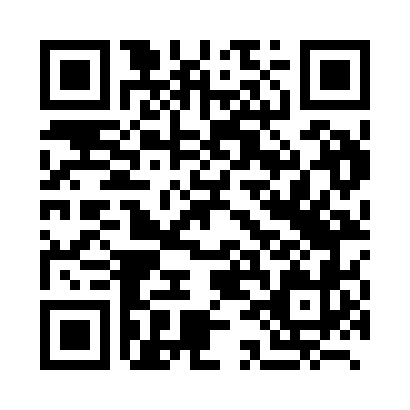 Prayer times for Braila, Braila, RomaniaWed 1 May 2024 - Fri 31 May 2024High Latitude Method: Angle Based RulePrayer Calculation Method: Muslim World LeagueAsar Calculation Method: HanafiPrayer times provided by https://www.salahtimes.comDateDayFajrSunriseDhuhrAsrMaghribIsha1Wed3:585:561:056:068:1510:062Thu3:565:551:056:068:1610:073Fri3:535:531:056:078:1710:094Sat3:515:521:056:088:1810:115Sun3:495:511:056:098:2010:136Mon3:475:491:056:098:2110:157Tue3:455:481:056:108:2210:178Wed3:425:471:056:118:2310:199Thu3:405:451:056:128:2510:2110Fri3:385:441:056:128:2610:2311Sat3:365:431:056:138:2710:2512Sun3:345:411:056:148:2810:2713Mon3:325:401:056:148:2910:2914Tue3:305:391:056:158:3110:3115Wed3:285:381:056:168:3210:3316Thu3:265:371:056:168:3310:3517Fri3:245:361:056:178:3410:3718Sat3:225:351:056:188:3510:3919Sun3:205:341:056:188:3610:4120Mon3:185:331:056:198:3710:4321Tue3:165:321:056:208:3810:4422Wed3:145:311:056:208:3910:4623Thu3:125:301:056:218:4010:4824Fri3:105:291:056:228:4210:5025Sat3:095:281:056:228:4310:5226Sun3:075:271:056:238:4410:5427Mon3:055:271:056:238:4410:5528Tue3:045:261:066:248:4510:5729Wed3:025:251:066:258:4610:5930Thu3:005:251:066:258:4711:0031Fri2:595:241:066:268:4811:02